PRIJAVA ZA DODJELU POTPOREIZ PROGRAMA POTICANJA RAZVOJA MALOG I SREDNJEG PODUZETNIŠTVA OPĆINE CESTICA  ZA RADZOBLJE 2018. – 2021.Podmjera 3.2. Razvoj turističkih proizvoda i usluga(obrazac PP - MSP – M_3.2/ 2019)OPĆI PODACI O PODNOSITELJU ZAHTJEVAOPIS PRIJAVITELJA 3. OPIS ULAGANJA (obavezno popuniti sva polja)4. OČEKIVANI REZULTATI PROVEDBE PROJEKTA	5. TROŠKOVNIK I SPECIFIKACIJA ULAGANJA		Za korisnike u sustavu PDV-a, PDV predstavlja neprihvatljiv trošak za sufinanciranje.7. OBVEZNI PRILOZIPrijavi  prilažem:Najkasnije do trenutka potpisa Ugovora o dodjeli sredstava korisnik se obvezuje dostaviti:1. Potvrdu nadležne porezne ispostave o nepostojanju dugovanja prema proračunu RHIspunjenje kriterija podmirenih obveza prema Općinskom proračunu utvrdit će Povjerenstvo uvidom u službene evidencije Općine. 8. ANKETNI UPITNIK9. BODOVANJE PRIJAVE (obavezno označiti (zaokružiti) iznos traženih bodova)Ispunio i za točnost podataka pod materijalnom i kaznenom odgovornošću odgovara:Ime i prezime odgovorne osobe prijavitelja: ________________________Potpis i pečat : _______________________Mjesto i datum:_____________________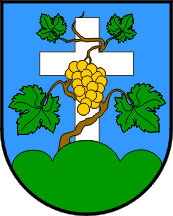 OPĆINA CESTICAJedinstveni upravni odjel Općine CesticaDravska 1a, Cestica, 42208 CesticaTel: +385 42 724 824, fax: +385 42 724 8251.1. Naziv prijavitelja  1.1.1. Odgovorna osoba/osoba ovlaštena za zastupanje1.2. Adresa sjedišta subjekta:Mjesto, ulica i broj:Mjesto, ulica i broj:Mjesto, ulica i broj:Mjesto, ulica i broj:Mjesto, ulica i broj:1.2. Adresa sjedišta subjekta:Poštanski broj i mjesto:Poštanski broj i mjesto:Poštanski broj i mjesto:Poštanski broj i mjesto:Poštanski broj i mjesto:1.2. Adresa sjedišta subjekta:Općina:Općina:Općina:Općina:Općina:1.2. Adresa sjedišta subjekta:Telefon / mob:Telefon / mob:Telefon / mob:Telefon / mob:Telefon / mob:1.2. Adresa sjedišta subjekta:e - pošta:e - pošta:e - pošta:e - pošta:e - pošta:1.3. OIB/MATIČNI BROJ/MIPBG SUBJEKTA1.3. OIB/MATIČNI BROJ/MIPBG SUBJEKTA1.4.OIB ODGOVORNE OSOBE1.4.OIB ODGOVORNE OSOBE1.5. Vrsta djelatnosti prema NKD 2007 1.5. Vrsta djelatnosti prema NKD 2007 1.6. Korisnik je u sustavu PDV-a (označiti sa X)1.6. Korisnik je u sustavu PDV-a (označiti sa X)DANEBROJ ZAPOSLENIHGODINA OSNIVANJA/REGISTRACIJEDOSADAŠNJE ISKUSTVO U DJELATNOSTIMA TURIZMA (max. 500 znakova)OPIS POSTOJEĆIH TURISTIČKIH PROIZVODA I/ILI USLUGA UKOLIKO PRIJAVITELJ POSJEDUJE ISTE TE IH PRIJAVLJUJE U SKLOPU OVOG POZIVA (max. 500 znakova)NAZIV PROJEKTNOG PRIJEDLOGA (Upisati proizvoljni naziv projektnog prijedloga odnosno naziv aktivnosti za koju se podnosi zahtjev za potporu)VRSTA ULAGANJA (razvoj novog i/ili poboljšanje postojećeg proizvoda/usluge)DETALJAN OPIS TURISTIČKOG PROIZVODA I/ILI USLUGE KOJA SE RAZVIJA ILI POBOLJŠAVA TE OPIS PLANIRANIH AKTIVNOSTI ZA KOJE SE TRAŽI POTPORA (max. 5000 znakova)BROJ I SURADNJA DRUGIH GOSPODARSKIH SUBJEKATA S PODRUČJA OPĆINE CESTICA TE OPIS NAČINA SURADNJE U PROJEKTU (max 1000 znakova)Ukoliko projektni prijedlog uključuje suradnju drugih subjekata uz prijavu je potrebno priložiti pismo namjere/poslovne suradnje/izjavu ili drugi dokument kojim se dokazuje sudjelovanje drugih gospodarskih subjekata s područja Općine Cestica kako bi se ostvarili bodovi po tom kriteriju.KOMERCIJALNA ODRŽIVOST PROJEKTA – NA KOJI NAČIN ĆETE OSIGURATI PRODAJU I KOMERCIJALNU ODRŽIVOST VAŠEG PROIZVODA/USLUGE. PROIZVODI/USLUGE KOJI NEMAJU KOMERCIJALNI KARAKTER NISU PRIHVATLJIVI ZA FINANCIRANJE (max. 5000 znakova)PLANIRANI ROKOVI ZA DOVRŠETAK ULAGANJA I PROMOCIJU REZULTATA PROJEKTA JAVNOSTI (max. 1000 znakova)KOJE MARKETINŠKE I PROMOTIVNE AKTIVNOSTI PLANIRATE PODUZETI U SKLOPU ULAGANJA KAKO BISTE INFORMIRALI JAVNOST O USLUZI/PROIZVODU ? (MAX. 1000 ZNAKOVA)POKAZATELJRezultati provedbe ulaganjaBroj novih turističkih proizvoda i/ili uslugaOčekivani prihod od prodaje turističkog proizvoda/usluge u prvoj godini od provedbe ulaganja (u kunama)Očekivano povećanje broja turističkih dolazaka na područje Općine CesticaOčekivano procjenjeno povećanje turističke potrošnje na području Općine Cestica u prvoj godini od provedbe ulaganja (u kunama)SKUPINA AKTIVNOSTI BR.PRIHVATLJIVA SKUPINA AKTIVNOSTIPRIHVATLJIVI TROŠKOVIPOTRAŽIVANI TROŠAK U KUNAMAPDVUKUPNO1.Razvoj proizvoda/uslugeTroškovi izgradnje/rekonstrukcije/opremanja/adaptacije, unutarnje i vanjsko uređenje, nabava opreme, alata i uređaja, troškovi izrade računalnih aplikacija i prilagodbe za pametne uređaje, troškovi materijala za razvoj i/ili izradu prototipa proizvoda/usluge u vlastitom angažmanu prijavitelja te usluge vanjskih dobavljača u razvoju i/ili izradi prototipa proizvoda/usluge2.Eksperimentalni razvoj proizvoda/usluge (prilagodba proizvoda/usluge tržištu)Troškovi vanjskih usluga istraživanja tržišta i izrade marketing plana, troškovi certificiranja i/ili stjecanja potrebnih dozvola ukoliko je primjenjivo, troškovi edukacije i/ili stjecanja potrebnih znanja/vještina/osposobljenosti, svi vezani troškovi prilagodbe novog proizvoda/usluge, izrada i razvoj specijalnih aplikacija i programa, trošak reprezentacije i inicijalne promocije proizvoda usluge javnosti u maksimalnom iznosu do 10 % odobrenih bespovratnih sredstava, troškovi osoblja i troškovi usluga vanjskih stručnjaka/dobavljača 3.Promocija i oglašavanje proizvoda/uslugePromotivni materijali, brošure, izrada i razvoj web sadržaja prilagođenih pregledu na računalima i mobilnim uređajima, uspostava web trgovina/sustava rezervacija4.Ostali troškovi potrebni za realizaciju ulaganja (navesti)UKUPNI TROŠKOVI PROJEKTAUKUPNI TROŠKOVI PROJEKTAUKUPNI TROŠKOVI PROJEKTAPOTRAŽIVANI IZNOS POTPORE (maksimalno 70 %)POTRAŽIVANI IZNOS POTPORE (maksimalno 70 %)POTRAŽIVANI IZNOS POTPORE (maksimalno 70 %)Propisana dokumentacija PozivaOznačiti (X)Izjava prijavitelja o istinitosti podataka, izbjegavanju dvostrukog financiranja i ispunjavanja preduvjeta za sudjelovanje u postupku dodjele de minimis potporeIzjava o korištenim potporama male vrijednostiTroškovnik ulaganja sastavljen i potpisan (ovjeren pečatom) od strane prijavitelja Ostala dokumentacija za bodovanje prijave (opcionalno)Ostala dokumentacija za bodovanje prijave (opcionalno)              1.2.PREFERIRANI NAČIN DOSTAVE KOMUNIKACIJE I PISMENA (zaokružiti)poštanskom pošiljkome-mailome-mailommobitelomSUGLASAN SAM DA ME SE OBAVJEŠTAVA O RASPOLOŽIVIM MOGUĆNOSTIMA FINANCIRANJA I EDUKACIJAMA/SEMINARIMA U PODRUČJU OSNOVNE DJELATNOSTI (zaokružiti)DADANENESUGLASAN SAM DA ME SE OBAVJEŠTAVA O RASPOLOŽIVIM MOGUĆNOSTIMA FINANCIRANJA I EDUKACIJAMA/SEMINARIMA U PODRUČJU DRUGIH GOSPODARSKIH DJELATNOSTI/GRANA (zaokružiti)DADANENEŽELIM DA MI SE KOMUNIKACIJA U FAZI EVALUACIJE I POSTUPKU DODJELE BESPOVRATNIH SREDSTAVA ZA OVAJ PROEJKTNI PRIJEDLOG DOSTAVLJA ELEKTRONIČKOM POŠTOM (zaokružiti)DADANENEKATEGORIJA BODOVANJA/KriterijVRSTA AKTIVNOSTIBROJ BODOVAa) Ulaganje obuhvaća troškove iz dvije skupine prihvatljivih aktivnosti5b) Ulaganje obuhvaća troškove iz jedne skupine prihvatljivih aktivnosti 3DOPRINOS VALORIZACIJI TURISTIČKIH POTENCIJALA OPĆINE CESTICAa) Razvoj proizvoda ili usluge obuhvaća komercijalizaciju novog proizvoda i/ili usluge koji doprinose komercijalizaciji prirodne i/ili eno gastronomske baštine i/ili proizvoda/usluge koji su inovativni i/ili nisu zastupljeni na lokalnom tržištu5b)  Ulaganje se odnosi na unaprjeđenje postojećih proizvoda i/ili usluga koji  doprinose komercijalizaciji prirodne i/ili eno gastronomske baštine3c)  Ulaganje se odnosi na razvoj novih proizvoda i/ili usluga koji nisu obuhvaćeni točkom a) ovog bodovnog kriterija2HORIZONTALNI KRITERIJIa) Nositelj aktivnosti je mladi poljoprivrednik/poduzetnik5KOMERCIJALNI KARAKTERa) Turistički proizvod/usluga koji je rezultat projekta izravno doprinosi povećanju turističke potrošnje na području Općine Cestica (sustav izravne naplate proizvoda i/ili usluga)5b) Turistički proizvod/usluga koji je rezultat projekta neizravno doprinosi povećanju turističke potrošnje na području Općine Cestica (isključivo promotivne aktivnosti)3SEKTORSKO POVEZIVANJEa) Turistička eksploatacija proizvoda/usluge u jednogodišnjem trajanju uključuje izravno uključivanje/suradnju sa tri ili više gospodarska subjekata s područje Općine Cestica5b)  Turistička eksploatacija proizvoda/usluge u jednogodišnjem trajanju uključuje izravno uključivanje/suradnju sa dva gospodarska subjekata s područje Općine Cestica3c)  Turistička eksploatacija proizvoda/usluge u jednogodišnjem trajanju uključuje izravno uključivanje/suradnju s jednim gospodarskim subjektom s područje Općine Cestica2MAKSIMALAN BROJ BODOVA25